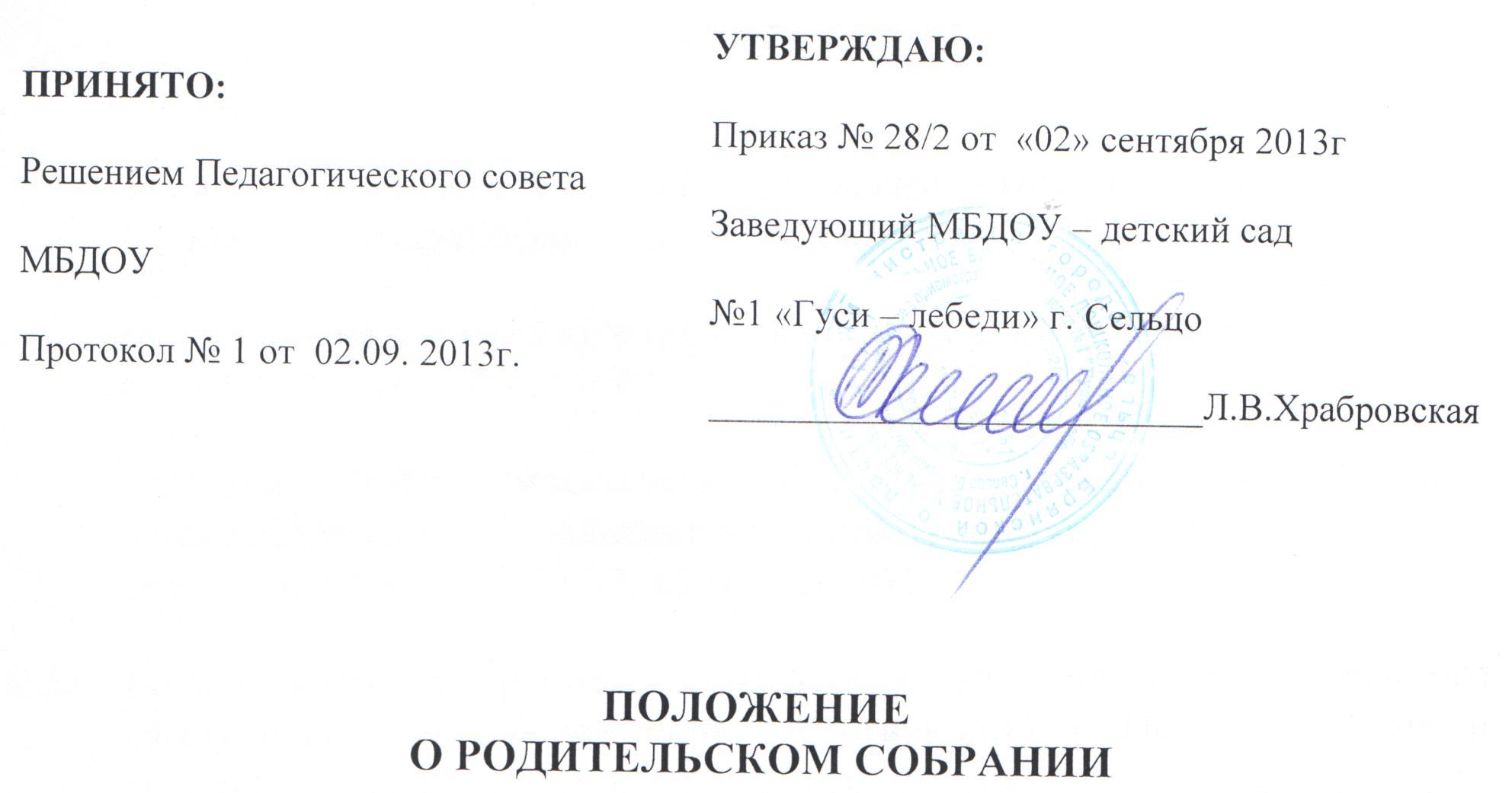 Общие положения.1.1. Настоящее Положение о Родительском собрании (далее Положение) разработано в соответствии с:       - Федеральным Законом «Об образовании в Российской Федерации»;         от 29.12.2012 года № 273-ФЗ  - Уставом МБДОУ  детского сада № 1 «Гуси – лебеди» города Сельцо, утвержденным Постановлением администрации города Сельцо Брянской области от 27.02. 12 года № 103.Родительский собрание – коллегиальный орган общественного самоуправления  Учреждения, действующий в Целях развития и совершенствования образовательного и воспитательного процесса, взаимодействия родительской общественности и Учреждения.В состав родительского собрания входят все родители (законные представители) воспитанников, посещающих Учреждение.Решения родительского собрания  рассматриваются на Педагогическом совете педагогов  и при необходимости  на Общем собрании Учреждения.Изменения и дополнения в настоящее Положение вносятся родительским собранием  Учреждения и принимаются на его заседании.Срок данного положения неограничен. Данное Положение действует до принятия нового.Основные задачи родительского собрания.Основными задачами Родительского собрания являются:-совместная работа  родительской общественности и  Учреждения по реализации государственной, окружной, городской политики в области дошкольного образования;- рассмотрение и обсуждение основных направлений развития  Учреждения;-координация действий родительской общественности и педагогического коллектива  Учреждения по вопросам  образования, воспитания, оздоровления и развития воспитанников.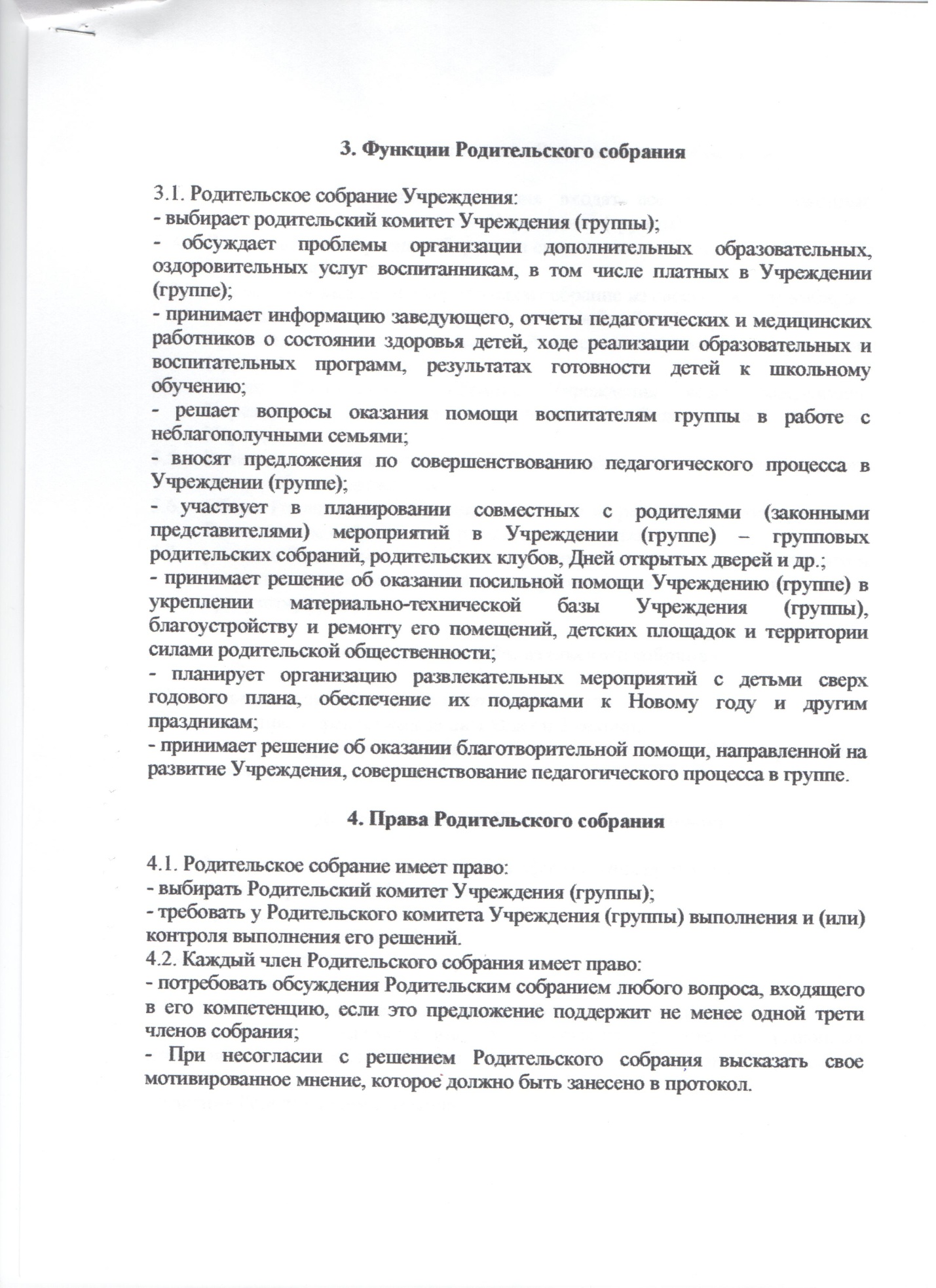 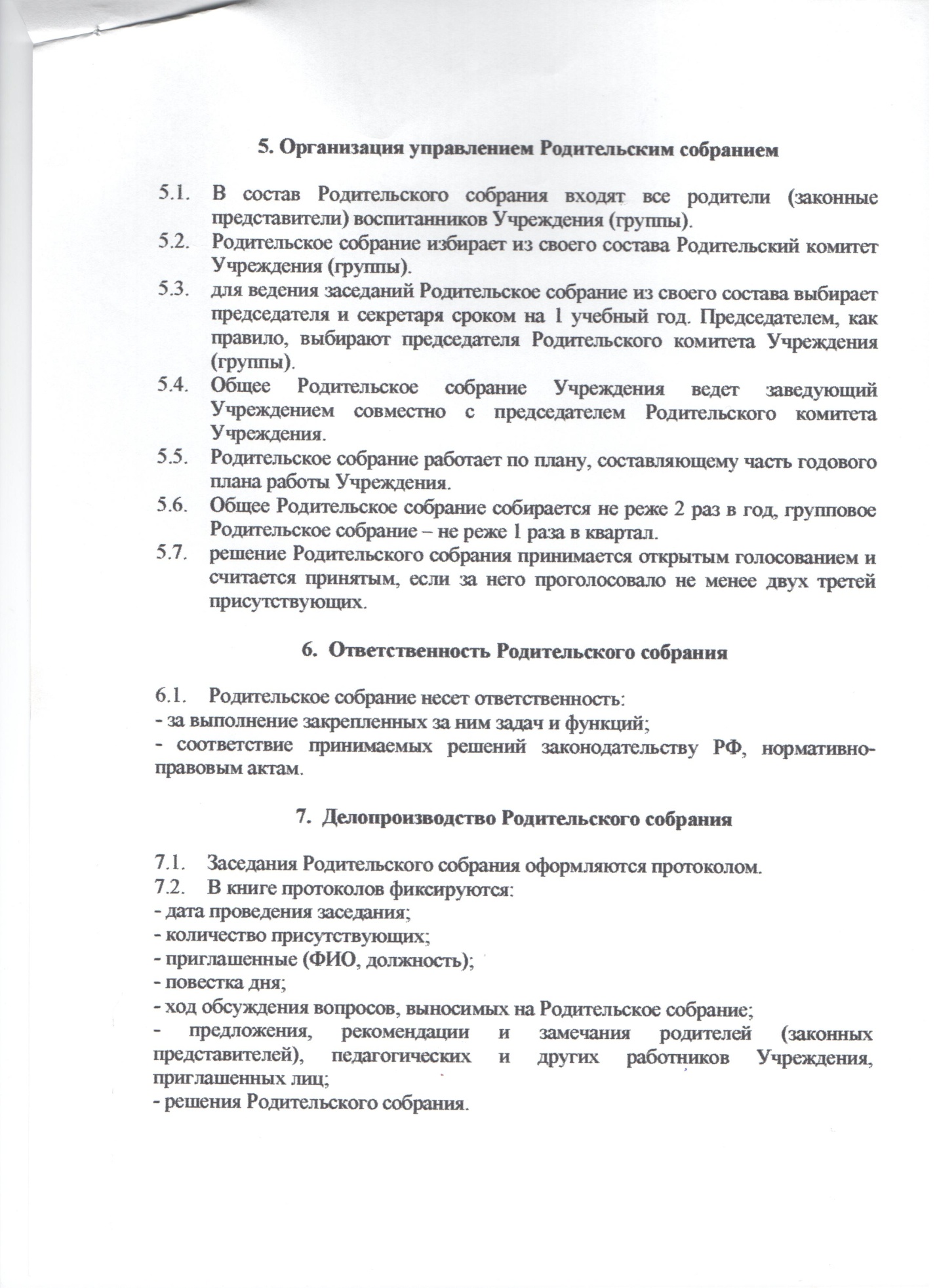 